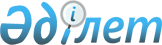 Об утверждении формы прокатного удостоверения на фильм
					
			Утративший силу
			
			
		
					Приказ Министра культуры Республики Казахстан от 14 марта 2011 года № 46. Зарегистрирован в Министерстве юстиции Республики Казахстан 7 апреля 2011 года № 6876. Утратил силу приказом Министра культуры и спорта Республики Казахстан от 29 декабря 2014 года № 155      Сноска. Утратил силу приказом Министра культуры и спорта РК от 29.12.2014 № 155 (вводится в действие после дня его первого официального опубликования).      В соответствии с пунктом 2 статьи 28-2 Закона Республики Казахстан от 15 декабря 2006 года "О культуре" ПРИКАЗЫВАЮ:



      1. Утвердить прилагаемую форму прокатного удостоверения на фильм.



      2. Комитету по культуре Министерства культуры Республики Казахстан обеспечить:



      1) государственную регистрацию настоящего приказа в Министерстве юстиции Республики Казахстан;



      2) в установленном порядке официальное опубликование настоящего приказа;



      3) размещение настоящего приказа на интернет-ресурсе Министерства культуры Республики Казахстан.



      3. Настоящий приказ вводится в действие со дня первого официального опубликования.      Министр                                    М. Кул-МухаммедУтверждено         

приказом Министра культуры 

Республики Казахстан   

от 14 марта 2011 года № 46  Форма      Сноска. Форма прокатного удостоверения на фильм в редакции приказа Министра культуры и информации РК от 25.09.2013 № 226 (вводится в действие по истечении десяти календарных дней после дня его первого официального опубликования).
					© 2012. РГП на ПХВ «Институт законодательства и правовой информации Республики Казахстан» Министерства юстиции Республики Казахстан
				___________________________________________________________

(уполномоченный орган, выдающий прокатное удостоверение

на фильм)   г. Астана                     «  » ______________ 20__ годаПРОКАТНОЕ УДОСТОВЕРЕНИЕ НА ФИЛЬМНазвание фильма _______________________________________________Формат ________ Количество серий ________ Хронометраж _________Жанр______________________________________ Вид_________________

Возрастной зрительский ценз страны производителя (индекс) _____Студия-производитель __________________________________________Страна-производитель ____________________ Год выпуска _________Автор сценария ____________ Режиссер-постановщик ______________Оператор-постановщик ___________ Художник-постановщик __________Автор музыкального произведения ____________ Продюсер __________Язык, языки дубляжа (при их наличии) ___________________________Права на фильм на территории __________________________________

принадлежат ____________________________________________________

_______________________________________________________________Категория прав использования            Срок действия прав

        фильма                        использования фильма до:

_______________________________     ___________________________Индекс фильма по возрастному зрительскому цензу _____________________________________________________________     ____________

   (Фамилия и инициалы уполномоченного лица)          (подпись)№ _______________________________

(номер прокатного удостоверения)